MEC Coat Drivefor Inmates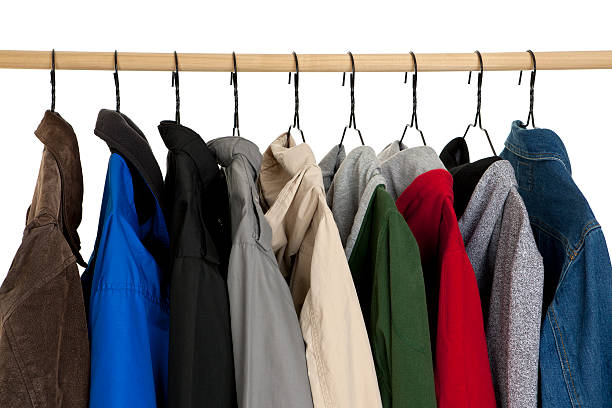 All adult sizes welcome!Please leave donations at the following locationby February 16th 2021Missionary Evangelism to Corrections www.mecjailministry.com mec@usfamily.net   651-408-1300  to volunteer